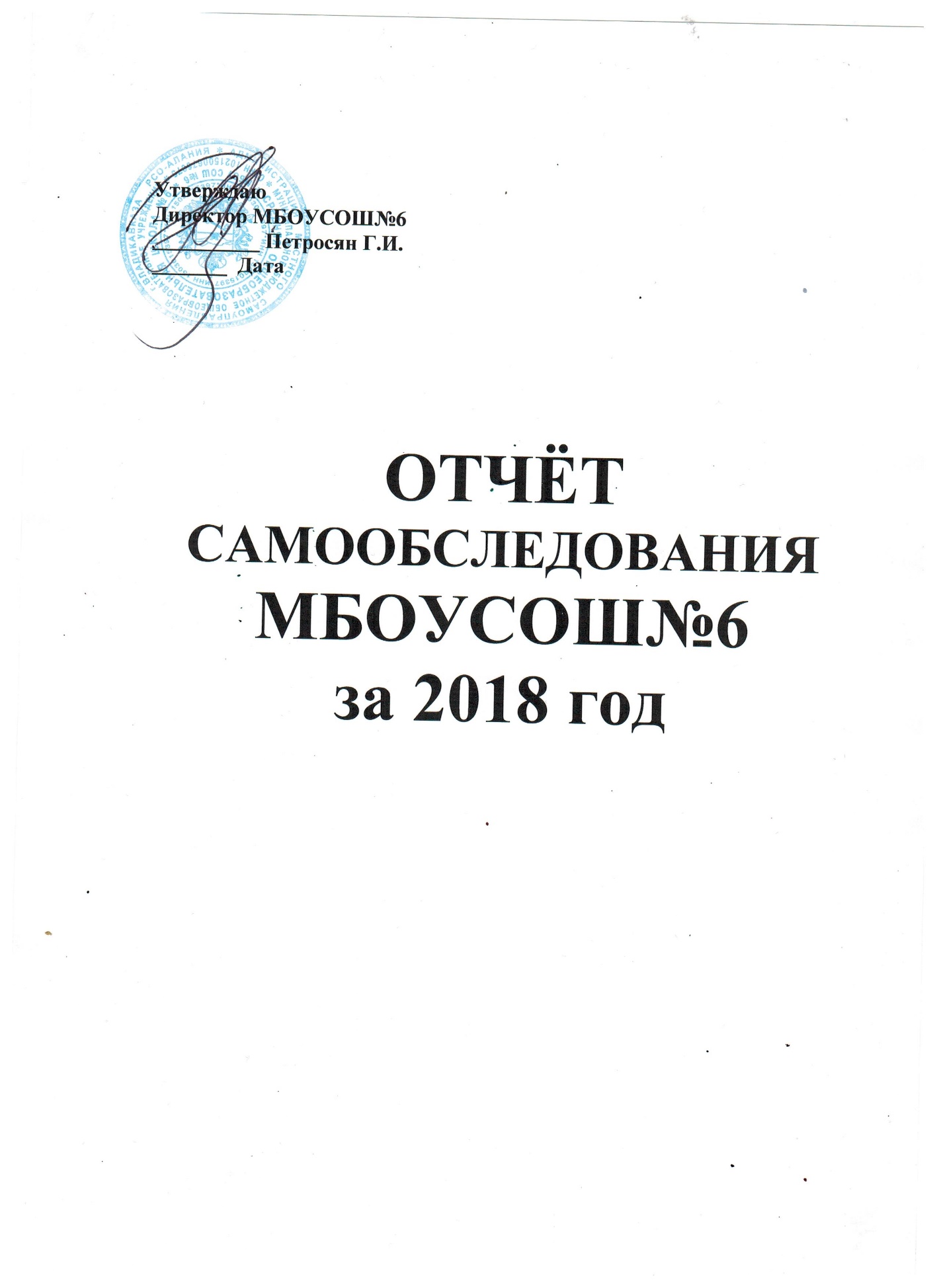 ОТЧЕТ О РЕЗУЛЬТАТАХ САМООБСЛЕДОВАНИЯОБЩИЕ СВЕДЕНИЯ ОБ ОБРАЗОВАТЕЛЬНОМ УЧРЕЖДЕНИИ1.1.   Полное наименование в соответствии с уставом:_Муниципальное бюджетное общеобразовательное учреждение средняя общеобразовательная школа №6 1.2.Адрес: юридический _РСО-Алания г.Владикавказа ул.Маркова,44                         фактический     РСО-Алания г.Владикавказа ул.Маркова,44   1.3. Телефон_(8-867-2-700-456)    Факс (8-867-2-700-456)  e-mail _vladikavkaz06@list.ru1.4.Устав12.02.2013( даты принятия, согласования, утверждения)1.5.Учредитель:_Управление образования АМС г.Владикавказ	(полное наименовании)1.6.Учредительный договор№242 от 12.12.2012(реквизиты учредительного договора)   1.7. Свидетельство о постановке на учет юридического лица в налоговом органе – 15№001082372 от 20.03.2001	1503015397(серия, номер, дата постановки, ИНН)        1.8.Свидетельство о внесении записи в Единый государственный реестр юридических лиц __15№001082372 от 20.03.2001  1021500676075______________________________________  (серия, номер, дата, кем выдано, ОГРН)1.9.Свидетельство о праве на имущество 	               Управлением Федеральной регистрационной службы по РСО-Алания    15АБ065042 от 01.02.2013 АМС г.Владикавказа	(серия, номер, дата, кем выдано)1.10. Свидетельство о праве на земельный участок_                Управление Федеральной службы государственной регистрации , кадастра и картографии по РСО-Алания	__15АБ083589 от 30.04.2013 АМС г.Владикавказа №1595 от 01.10.2012_____________(серия, номер, дата, кем выдано)  1.11.Лицензия на право ведения образовательной деятельности: Министерство образования и науки РСО-Алания.        _№1694 15 №000350 от 16.05.2012___бессрочно_____           (серия, номер, дат, кем выдано)1.12.Свидетельство о государственной аккредитации : Министерство образования и науки РСО-Алания  15А01 №0000139 до 24.04.2026 (серия, номер, дата, срок действия, кем выдано)1.13 (структурные подразделения) 	- 	(местонахождение, телефоны)УСЛОВИЯ ОРГАНИЗАЦИИИ ОБРАЗОВАТЕЛЬНОГО ПРОЦЕССАТип здания - приспособленное,	              (типовое, приспособленное, год постройки)Год создания учреждения-1936	(реквизиты документа о создании учреждения)Приусадебный участок (подсобное хозяйство) -	(площадь, направление деятельности)Предельная численность 250		Реальная наполняемость 350	(по лицензии)	(по комплектованию)Учебные кабинеты:количество	 	22	из них специализированные кабинеты _20	Материально-техническая база учреждения:Оформление помещений и территории ( прилагаются фото материалы при выставлении на сайт)Информатизация образовательного процессаБиблиотечно-информационное оснащение образовательного процесса.3. Медико-социальные условия пребывания участников образовательного процесса..Медико-социальные условия пребывания участников образовательного процесса.СВЕДЕНИЯ О СОСТАВЕ И КВАЛИФИКАЦИИ АДМИНИСТРАТИВНЫХ,ПЕДАГОГИЧЕСКИХ КАДРОВСведения об административных работникахСведения о педагогических работниках (включая административных и др. работников, ведущих педагогическую деятельность)ОРГАНИЗАЦИЯ ОБРАЗОВАТЕЛЬНОГО ПРОЦЕССАДанные о контингенте обучающихся (воспитанников), формах обучения по состоянию на 20.09.2017 г.4..2. Режим работы учрежденияПродолжительность учебной недели I ступень -5 дней,_II , III ступени – 6дней_Количество занятий в день (минимальное и максимальное) для каждой ступени : I ступень – минимальное - 4, максимальное -5 уроков;_II , III ступени – минимальное -5, максимальное -7 уроков.Продолжительность уроков -_40 минут_Продолжительность перемен – минимальная 5 минут, максимальная 20 минут. Сменность занятий:СТРУКТУРА МБОУСОШ№6СОДЕРЖАНИЕ ОБРАЗОВАТЕЛЬНОГО ПРОЦЕССАРеализуемые образовательные программы 	государственные программы на 1 ступени –общеобразовательные программы начального общего образования, 2 ступени- общеобразовательные основного общего образования, 3 ступени- программы среднего образования ;  программы элективных курсов предпрофильной подготовки в 9-х классах(основные и дополнительные)Учебный план	составлен на основе базисного плана ( вариант 1), принят на пед. совете 30.08.2018 г.протокол №1, утвержденный директором , согласованный Управлением образования 02.09.2018 г.5.11.. Внутришкольный контрольОРГАНИЗАЦИЯ ВОСПИТАТЕЛЬНОЙ РАБОТЫНаправления 	патриотическое, эстетическое, гражданское, спортивное, трудовое.(направления в соответствии с планом воспитательной работы)Сведения о занятости учащихся :Сведения о правонарушениях обучающихся за последние 3 года*:Работа с родителямиОрганизация летней оздоровительной работыКАЧЕСТВО ПОДГОТОВКИ ВЫПУСКНИКОВИтоги государственной (итоговой) аттестации выпускников за последние 3 годавыпускников 11 класса, окончивших обучение с отличием за последние 3 годаНаименованиеобъектаКол-во местПлощадьКоличество единиц ценногооборудованияСтоловая5060 кв.м5Актовый за--Библиотека2060 кв.м3Спорт зал большой--Спорт зал малый50300 кв.м3Гимнастический зал--Комната психологическойразгрузки--Мед.пункт1030 кв.м5Наименование показателяФактическое значениеНаличие в образовательном учреждении подключения к сети Internet,Кбит/секИмеется1536 Кбит/секКоличество Internet-серверов1Наличие локальных сетей в ОУимеетсяКоличество терминалов, с доступом к сети Internet-16Количество единиц вычислительной техники (компьютеров)-всего-из них используются в образовательном процессе3030Количество классов , оборудованных мулитимедиапроекторами1Количество интерактивных комплектов с мобильными классами5Другие показатели-Наименование показателяФактическое значениеКнижный фондДоля учебников (%) в библиотечном фондеОбеспеченность учебниками (%)100%Доля методических пособий (%) в библиотечном фонде, в т.ч. нестарше 5 летКоличество подписных изданийНаименование показателяФактическое значениеНаличие медицинского кабинетаимеетсяОснащенность (единицы ценного оборудовании)Одеяло шерстяное-1Простыни-2Подушка (синтепон)-1Салфетки-2Полотенца (махровые)-4Простыни одноразовые-19Салфетки одноразовые-10Халаты медицинские-2Бахилы-10парБикс для стерильного материала(маленький)-1Почкообразные лоточки-4Емкости	для	замачиванияиспользованного	материала	и шприцев-3Хирургический пинцет-2Медицинские ножницы-1Противошоковая аптечка-1Одноразовые шприцыРезиновая грелка и пузырь для льда-2Весы медицинские напольные-1Ростомер медицинский-1Пикфлоуметр MicroPeak-1Тонометр механический,многофункциональный-1Стетофонендоскоп Omron-1Пульсоксиметр NONIN Onyx 9500-1Стол рабочий-2Стулья -3Хирургический столик стеклянный-2Кушетка медицинская-1Стеллаж для медицинскихдокументов-1Медицинский шкаф стеклянный-1Холодильник «Саратов»-1Реквизиты лицензии на медицинскую деятельностьПрофессиональное и профилактическое медицинское обслуживаниеДоговор с ВМБУЗ «Детскаяполиклиника № 3»ДолжностьФ.И.О.(полностью)Образование,специальность по диплому, общий педагогическийстажСтаж административной работыСтаж административной работыКвалификационная категория поадминистративной работеДолжностьФ.И.О.(полностью)Образование,специальность по диплому, общий педагогическийстажобщийв данном учрежденииКвалификационная категория поадминистративной работеПетросян Галина Ивановнавысшее,учитель географии,41лет2121первая     ДиректорЗам дир.по УВРМаршалкинаВикторияАлександровнавысшее,учитель математики,28 лет2121соответствие должностиЗам. дир.по ВРБагаеваАльбинаТемуриевнавысшее,учитель истории и обществознания1010соответствие должностиПоказательПоказательКол-во%Укомплектованность штата педагогических работников (%)Укомплектованность штата педагогических работников (%)-Педагогические работники:всегоиз них внешних совместителейПедагогические работники:всегоиз них внешних совместителей2401000Вакансии (указать должности)--Вакансии (указать должности)--00Образовательный уровень педагогических работниковс высшим образованием2295Образовательный уровень педагогических работниковс незак. высшим образованием00Образовательный уровень педагогических работниковсо средним специальным образованием25Образовательный уровень педагогических работниковс общим средним образованием00Педагогические работники,имеющие ученую степенькандидата наук12Педагогические работники,имеющие ученую степеньдоктора наук00Педагогические работники, прошедшие курсы повышения квалификации запоследние 5 летПедагогические работники, прошедшие курсы повышения квалификации запоследние 5 лет24100Педагогически работники,имеющие квалификационную категориювсего24Педагогически работники,имеющие квалификационную категориювысшую833Педагогически работники,имеющие квалификационную категориюпервую417Педагогически работники,имеющие квалификационную категориювторую1250Состав педагогического коллективаучитель24100Состав педагогического коллективамастер производственного обучения00Состав педагогического коллективасоциальный педагог00Состав педагогического коллективаучитель-логопед00Состав педагогического коллективапедагог-психолог00Состав педагогического коллективапедагог дополнительного образования00Состав педагогического коллективапедагог-организатор00Состав педагогического коллективапедагог-библитекарь12Состав педагогического коллективапо стажу работы1-5 лет00Состав педагогического коллективапо стажу работы5-10 лет410Состав педагогического коллективапо стажу работысвыше 20 лет2084Педагогические работники пенсионеры по возрастуПедагогические работники пенсионеры по возрасту1250Педагогические работники, имеющие звание Заслуженный учительПедагогические работники, имеющие звание Заслуженный учитель12Педагогические работники, имеющие государственные и ведомственные награды,почетные званияПедагогические работники, имеющие государственные и ведомственные награды,почетные звания521ПоказательПоказательКоличество%Классы (группы)- всегоКлассы (группы)- всего11100Обучающиеся - всегоОбучающиеся - всего342100в том числе:в том числе:занимающихся по базовым общеобразовательным программамзанимающихся по базовым общеобразовательным программам342100занимающихся по программам дополнительной (углубленной) подготовкизанимающихся по программам дополнительной (углубленной) подготовки00занимающихся по специальным (коррекционным) образовательнымпрограммам (указать вид)занимающихся по специальным (коррекционным) образовательнымпрограммам (указать вид)00Обучающиеся, получающие образование по формамочное342100Обучающиеся, получающие образование по формамочно-заочное (вечернее)00Обучающиеся, получающие образование по формамзаочное00Обучающиеся, получающие образование по формамсемейное00Обучающиеся, получающие образование по формамэкстернат00Воспитанники детских домов, интернатовВоспитанники детских домов, интернатов00Дети-инвалидыДети-инвалиды31Дети группы рискаДети группы риска00СменаКлассы ( группы)Общее количество обучающихся в смене1 смена11342ДИРЕКТОРзаместитель директора по УВРзаместитель директора по ВРМЕТОДИЧЕСКИЙ СОВЕТ ШКОЛЫМО гуманитарногоциклаМО естественно-математического циклаМО начальных классовМО родного языка и литературыНаименование показателяФактическое значениеФормы (виды) внутришкольного контроляклассно-обобщающий контроль в 5- х, 9-х, 11-х классах, контрольпреподавания математики, русского языка, в школеуровень ЗУН (срезы, контрольные работы);фронтальный вид контроля.обзорный контроль (тематический вид),обеспеченность учащихся учебной литературой, состояние школьнойдокументации, состояние учебных кабинетов на конец учебного года, контроль календарно-тематическогопланирования и программ,календарно-тематического планирования дополнительных занятий за счет школьного компонента, надомного обучения;-выполнение программ и минимума контрольных, проверочных,лабораторных работ по всем предметам,выполнения программ обучения на дому и семейного обучения,организация повторения учебного материала за курс начальной школы в 5-х классах,организация работы кружков, секций, посещаемость занятий учащихся;работа с отстающими учащимися, организация работы ГПД,состояние охраны труда и техники безопасности, обеспеченностьучащихся питанием.-Административный контроль за уровнем знаний и умений попредметам. Стартовый контроль, рубежный контроль ( по четвертям, полугодиям ), итоговый контроль ( годовой на конец учебного года в переводных классах ),предварительный контроль ( перед экзаменами в выпускных классах), итоговый контроль ( итоговаяаттестация в выпускных классах );-комплексно-обобщающий контроль – контроль состояния методическойработы в школе, работы с мотивированными на учёбу учащимися.Периодичность проведения внуришкольного контролясогласно графикуФормы отчетностиинформация, справки, совещаниепри директореПоказателиФактически значенияФактически значенияФактически значенияОрганизация самоуправления обучающихсяСовет дела- оказывает помощь в организации классных и общешкольных мероприятий. Регулирует отношение междуучащимися.Совет дела- оказывает помощь в организации классных и общешкольных мероприятий. Регулирует отношение междуучащимися.Совет дела- оказывает помощь в организации классных и общешкольных мероприятий. Регулирует отношение междуучащимися.Формы внеурочной работы (кружки, секции и др. с указанием количества)Кружки: «В мире сказок» - 40«Учусь читать» - 50«Зондабитӕ» - 20«Винни Пух» -28«Мир вокруг нас»-40Изобразительная студия «Волшебная кисточка»-30«Умелые ручки» - 28«Оригами»- 30«Домисолька» -20«Подвижные игры»- 28«Развиваем логику»-30 «Книгоград»- 30Кружки: «В мире сказок» - 40«Учусь читать» - 50«Зондабитӕ» - 20«Винни Пух» -28«Мир вокруг нас»-40Изобразительная студия «Волшебная кисточка»-30«Умелые ручки» - 28«Оригами»- 30«Домисолька» -20«Подвижные игры»- 28«Развиваем логику»-30 «Книгоград»- 30Кружки: «В мире сказок» - 40«Учусь читать» - 50«Зондабитӕ» - 20«Винни Пух» -28«Мир вокруг нас»-40Изобразительная студия «Волшебная кисточка»-30«Умелые ручки» - 28«Оригами»- 30«Домисолька» -20«Подвижные игры»- 28«Развиваем логику»-30 «Книгоград»- 30Связи с учреждениямидополнительного образования детей и др. учреждениями (на основедоговоров)1.)ГБПОУ, профессиональный лицей №4.    2.) ОАО РЖД.3.)ГБУ центр социальной молодёжи.4.)МКУДО ДДТТ.1.)ГБПОУ, профессиональный лицей №4.    2.) ОАО РЖД.3.)ГБУ центр социальной молодёжи.4.)МКУДО ДДТТ.1.)ГБПОУ, профессиональный лицей №4.    2.) ОАО РЖД.3.)ГБУ центр социальной молодёжи.4.)МКУДО ДДТТ.Количество направленностей ДОДв учрежденииЭстетическая, творческая, познавательная, развивающаяЭстетическая, творческая, познавательная, развивающаяЭстетическая, творческая, познавательная, развивающаяОхват обучающихся:1 ступень2 ступень3 ступеньдополнительнымиобразовательными услугами ( % от общего количества)6700спортивно-оздоровительными услугами (% от общего количества)000Участие в целевой программе«Зритель»Посещение театров, музеев, выставок по бесплатному абонементуПосещение театров, музеев, выставок по бесплатному абонементуПосещение театров, музеев, выставок по бесплатному абонементуГодКоличество обучающихсяКлассправонарушителяВидправонарушенияПринятое решение201600002017000020180   0 00ПоказательФактическое значениеФормы работыРодительские собрания, беседы с родителями, участие в Управляющем Совете, участие вподготовке и проведении классных и общешкольных мероприятиях, участие в процедурах ЕГЭ и ГИАРезультаты работы100 % сдача ЕГЭ и ГИА за 2 года, отсутствиевторогодников.Другая информация-№ п/пФорма организацииОхват детейОхват детей№ п/пФорма организацииколичество%Пришкольный оздоровительные лагеря7020Пришкольный трудовой лагерь206Учебный год2-я2-яступеньступеньступень3-я3-яступеньступеньступеньУчебный годВсего выпуск.Число аттест.Число аттест.%Средни й балл.Всего выпуск.Число аттест.Число аттест.%Средн ийбалл.2015-2016 уч. год.363636100Русский222222100Русс.язязык	-.-64;3,7;матемматемаат.-56;тика-4;ист.-60;общ-во-57;химия-53;биология-74;физика-56;информат.-53;химия-602016-2017 уч. год.3030100Русский язык - 3,7;матема тика-4;общество-3.1;географ.-3,4;химия-4;биология-3,5;физика-3,4.1616100Русс.яз.-62;мат.-55;ист.- 57;общ- во-67; химия-47;биолог ия-53; физик а-47;инфор мат.- 50.2017-2018уч. год.3737100Русский язык- 3,7;матема тика- 4;общество-3,2;географ.-42828100Русс.яз.-62;матем ат.-60;ист.- 58;общ- во-69 ; химия-67;биолог ия-62 ; физик а-65;инфор мат.-33;англ.я з.- 68.Год выпускаКоличество выпускниковКоличество выпускников, окончивших обучение сотличием% от общего количества выпускников2015-201622002016-2017163192017-201828311